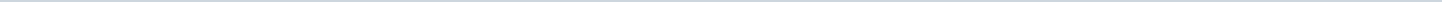 Geen onderwerpen gevonden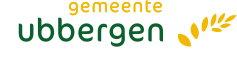 Gemeente TubbergenAangemaakt op:Gemeente Tubbergen29-03-2024 12:08Schriftelijke vragenPeriode: 2022